3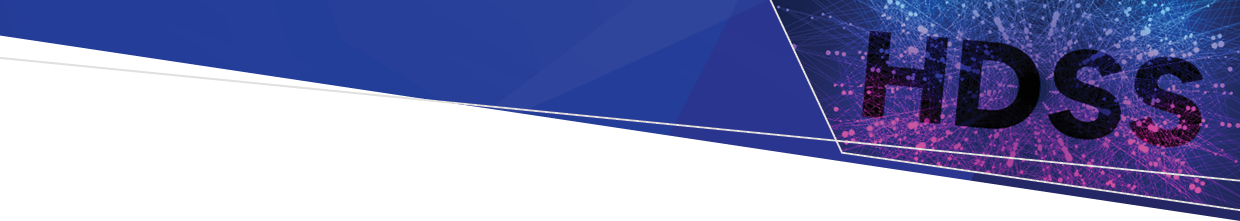 ContentsGlobal updates	1268.1	Delayed to 1 July 2024: Implementation of Sex at Birth item – ESIS, VAED, VEMD, VINAH and NADC		1268.2	Non-Admitted Clinic Management System (NACMS)	2Agency Information Management System (AIMS)	3268.3	AIMS releases for 2023-24 reporting	3Victorian Admitted Episodes Dataset (VAED)	3268.4	New validation added to 2023-24 VAED manual	3Global updatesDelayed to 1 July 2024: Implementation of Sex at Birth item – ESIS, VAED, VEMD, VINAH and NADC In response to important feedback received from stakeholders, the Department has decided to defer commencement of reporting of the data item ‘Sex at birth’ until 1 July 2024.We apologise for the short notice of this change to the implementation timeframe, and appreciate the work undertaken to date by health services to collect this information. This decision has been made with patient safety as the top priority, based on advice that a number of health services need more time to prepare for the change.In 2023-24 health services must continue to report the data item ‘Sex’ only, using the code set (1, 2, 3, 4) and data definitions and reporting guidelines in place for 2022-23. Updates to data collection manuals will be released shortly. Reporting of ‘Sex at birth’ will not commence until 1 July 2024.Reporting of ‘Gender’ will remain optional in 2023-24, to become mandatory from 1 July 2024.Delaying reporting of ‘Sex at birth’ will:enable health services time to implement collection and reporting processesallow the Department’s Digital Health team to finalise required changes to PAS platformsenable the Department’s Diversity and Access team to distribute materials that provide practical guidance and support to health service staff in implementing the collection of ‘Sex at birth’allow health services time to undertake training of staff to ensure this sensitive patient information is gathered respectfully and confidentially in a safe environment.The guidance and support materials for health services will be distributed by the Department as soon as they are finalised. Please email questions about the reporting of data elements ‘Sex’, ‘Sex at birth’ and/or ‘Gender’ to the HDSS HelpDesk <hdss.helpdesk@health.vic.gov.au>.Non-Admitted Clinic Management System (NACMS)The Department has recently released updates to the Non-Admitted Clinic Management System (NACMS) New Clinic Notification Form. These updates ensure the department receives information necessary for funding policy and classification purposes.Along with minor edits to format, the main changes are as follows:NACMS Data Fields removed:The following data fields have been removed from the clinic registration form: How many Estimated Service Events in the clinic per monthWhat % of contacts are face to facePatients seen: Individual or Group SessionsWhat is the main purpose of the clinic (eg assessment, consultations, treatment, education)List any procedures/treatments routinely performed in this clinicInformation previously reported in these data fields in existing clinic registrations will be automatically archived by the Department. Health services do not need to take any action.When registering new clinics, information about the main purpose of the clinic, and whether procedures or treatments are routinely performed in the clinic, are presented differently in new data fields in the updated New Clinic Notification Form.New NACMS Data Fields added:The following questions have been added to the updated NACMS clinic registration form:‘This clinic mostly provides’ allows selection from a drop-down list of one from the following options:Consultation services provided by a clinical nurse specialist or allied health professionalConsultation services provided by a medical specialist or nurse practitionerProcedural and/or intervention services.The ‘ABF Tier 2 Code’ field displays in a drop-down list only the Tier 2 codes relevant to the type of consultation or procedure selected in the ‘This clinic mostly provides’ field. For example, Consultation services provided by a medical specialist or nurse practitioner will only display the 20.xx Tier 2 codes. The ‘Department of Health SubClass Code’ field window displays only when a 10.xx Tier 2 code is selected in the ‘ABF Tier 2 Code’ field. When this window is displayed, select from the drop-down list of procedures relevant to the selected 10.xx Tier 2 codes.Check the ‘Patient Education Services’ checkbox only for clinics providing patient education services. The NACMS Manual has been updated to incorporate these changes.Health services should direct any queries regarding these changes by email to nacms@health.vic.gov.au.Agency Information Management System (AIMS)AIMS releases for 2023-24 reportingAIMS forms will be released in two phases this year. The first release will occur by 3 July, when collections to be reported before mid-July will be made available. A second release will occur shortly afterwards for all other data collections. The Year selector for all data collections will default to 2023-24 from the first release. To complete data collections for reporting periods in 2022-23, users will need to open the drop-down list in the Year selector and select Year 2022-23.  Victorian Admitted Episodes Dataset (VAED)New validation added to 2023-24 VAED manualR745		Medically Ready for Discharge Date prior to Admission DateContactsThe Data Collections unit manages several Victorian health data collections including:Victorian Admitted Episodes Dataset (VAED)Victorian Emergency Minimum Dataset (VEMD)Elective Surgery Information System (ESIS)Agency Information Management System (AIMS)Victorian Integrated Non-Admitted Health Minimum Dataset (VINAH)The HDSS Bulletin is produced at intervals to provide:answers to common questions recently directed to the HDSS help deskcommunication regarding the implementation of revisions to data collection specifications, including notification of amendments to specified data collection reference tablesfeedback on selected data quality studies undertakeninformation on upcoming eventsWebsiteHDSS website  <https://www.health.vic.gov.au/data-reporting/health-data-standards-and-systems>HDSS help desk Enquiries regarding data collections and requests for standard reconciliation reportsEmail HDSS help desk <HDSS.helpdesk@health.vic.gov.au>Other Victorian health data requestsVAHI Data Request Hub < https://vahi.freshdesk.com/support/home>HDSS BulletinIssue 268: 29 June 2023EffectREJECTIONProblemThe J5 Extra Episode’s Medically Ready for Discharge Date is prior to the E5 Episode Record’s Admissions Date.RemedyCheck Medically Ready for Discharge Date, amend as appropriate and re-submit the J5.To receive this publication in another format email HDSS help desk <HDSS.helpdesk@health.vic.gov.au>.Authorised and published by the Victorian Government, 1 Treasury Place, Melbourne.© State of Victoria, Australia, Department of Health, June 2023.Available at HDSS Bulletins <https://www.health.vic.gov.au/data-reporting/communications>